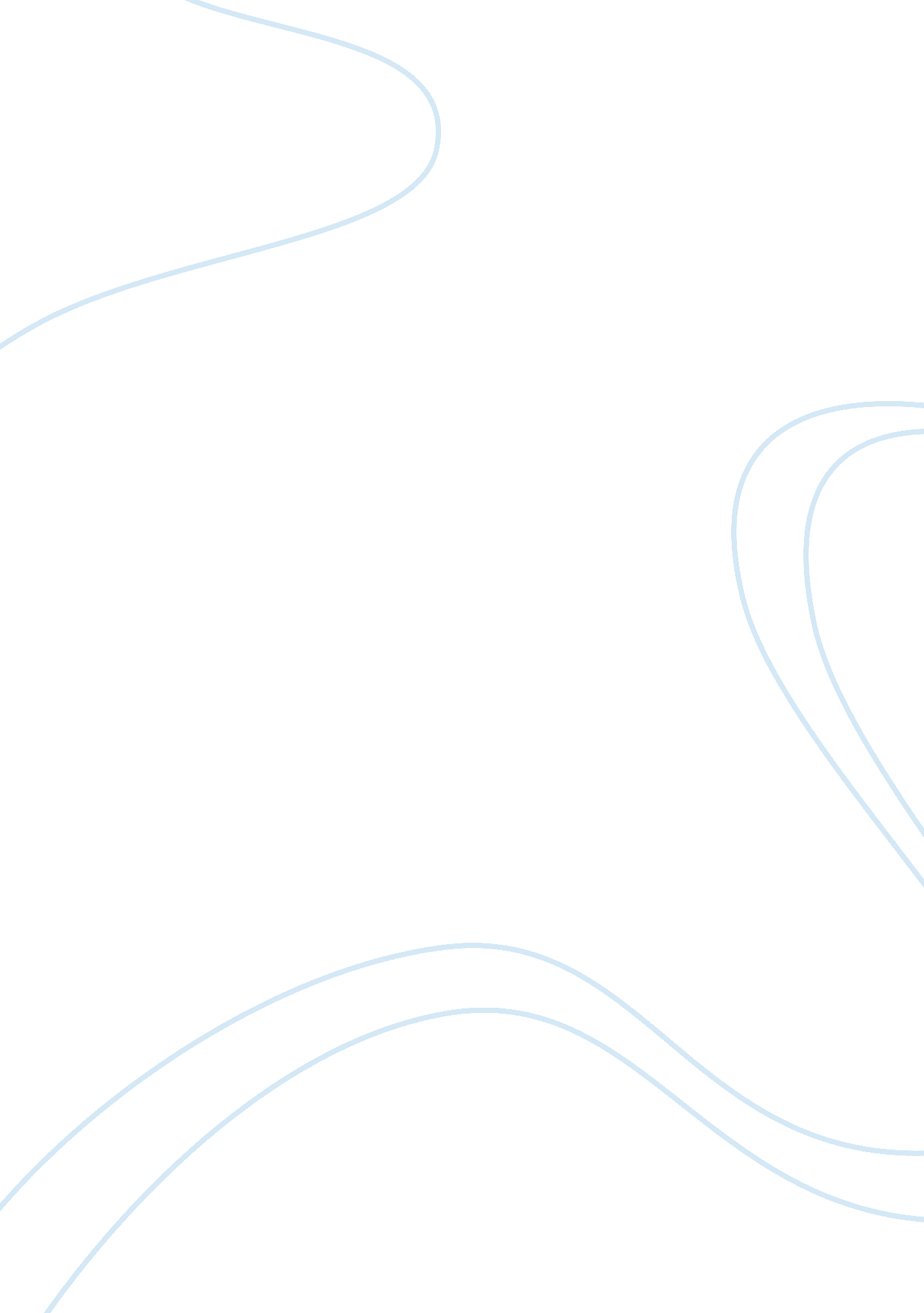 Racism affects social and economic life essayBusiness, Career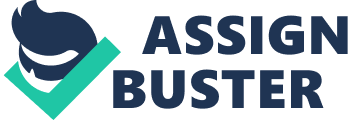 With growing technology and increasing population, world’s situation is changing day by day. Those changings bring both positive and negative norms for humanity. Increasing population force people to find places which are far away from their own cultural places and combined with other cultures in a small area. People usually prefer to live in cities which they can find their needs easily and have self improvement. Because of those reasons immigration occurs and people start to go places and live in a homogenius environment with people who come from many different cultures. Being in a homogenius environment brings usually racism issue. African- American people one of ethnic group who prefer to live in homogenius society. Coming from a different cultural and historical background sometimes can create prejudism and problems for African- American people because racism is an universal problem which occurs in everywhere against to people who are different from natives. Minorities get values and labels because of racism. In US this kind of problems are usual because US is a multinational country which contains different ethnicities and minority groups in it. African-American people’s high amount of population settled down in US and try to live their life without losing own culture. In some cases people can treat to African-American groups differently because of their race. African-American people treated differently in a negative way by other people because they belong to different ethnic group so people create racism against them and this situation brings them difficulties in many areas areas such as social life and economic life. African- American people have difficulties in economic life because of their looking and cultural background are different from others. Lots of generalized thoughts come to minds when people see African- American people. Many people can tell their specialities or negative ways which are specialized for their race. This is the most dangerous thought for people because people can judge them and give generalized labels without knowing them. Those kind of issues makes African- American people failed in economic ways. They got difficulties to find a job without seeing prejudism or concerns to them. In addition to those labels also African- American’s emotional way can affect them negatively because of the situations that they had to face in the past. Research progress shows that racist experiences towards to them by other people causes emotional breakdowns and force them to be agressive and violent. (Bynum et al, 1) So how can people be sucessful in work area if they haven’t healthy and comfortable psychology. African- American’s economic life affected by racism and prejudism. To work harmoniously and sucessfully, people have to be happy and healthy but when we look at the African- American’s side they faced with racism and prejudism in many ways and those issues may create unreturnable damages on them as researches show. In Bynum et al’s article research studies show that African- Americans also affected by racism in social, economic, political and emotional way(1). School life of African- American’s can be a part of both social and economic life. School life can be accept as a first stage of economic life because education is the best skill that people try to improve to be successful in their career or choose a career path. Discrimanition in those areas directly or nondirectly affect people’s social and economic life. Feagen says “ Discrimination can be defined as the “ differential practises carried out by members of dominant racial groups that have a negative impact on members of subordinate groups”. (5) In school or college environments dominant racial groups can make discrimanition to minority groups. African- American people is a minority group and they usually go schools which are consist of dominant racial groups and this situation again creates difficulties for them and in early step of their economic life they can be feel left or alone. Their education quality affected and in addition to this their emotion’s affected. Those conditions may be resulted with lack of self improvement and need of runaway from society. Finally, failure in career or lack of reaching the level through their potential just because of discrimination and racism. So they can’t be in a happy work environment or career way as they want. School is a big part of a social life. People start to go school in early ages and spent their huge part of life while they are taking education. School is place to improve self, gain a vision and prepare a life plan. Discrimination seems to be in all parts of life. African- American people usually goes to schools like all other people go. Attitudes of young people in both schools or colleges can causes effects on African- American people. Feagen talks about kind of interview about being conscious of being black with black student who goes to college which is highly dominated with race of whites. Student says that he didn’t remember a word of “ nigger” before school and feeling of being conscious of being black until he came to school. And he explains the dissapointment for environment that he got into(6). It’s an another example for how African-American people feel and labels forced to take on by society. Harsh part of this situation is in a place called college where people reached a level of education and try to improve education level more makes discrimination directly toward a person without thinking results and damages. We can’t say those kind of things happening all of the places and all of the people acting like that but the main problem is huge part of population makes those kind of discriminations even they got some education. This affects both relationships with people and personal benefits. Nobody wants to be socialized with the people who may prejudist him and don’t want to spend his potential to improve self with the help of people who may judge or being racist to him. After education and social life part, it will also affect person’s career because in that kind of environment, a person may be afraid of showing potential of self because fear of being judged or humulate. African-American people affected by racism in many areas such as economic and social life. Society can be called as a social network which people socialized, gain a vision or find a way to stand in a life. And in this network, many people participate and try to live their life with socializing, working and having education. Since people started to communicate and settle down, many thoughts and norms occured. Those issues somehow became part of humanity. With growing technology and increasing population people start to immigrate to get best life quality and live in honour and comfort. This brings the concept of homogenius society. Many people from different cultural groups started to live together. Being homogenius life style bings new norms and thoughts. One of the best example for homogenius society is US. One of the ethnic groups of US is African –Americans. They are part of homogenius society but they are minority. And result of homogenius societies, racism, affects African- Americans. 